Flute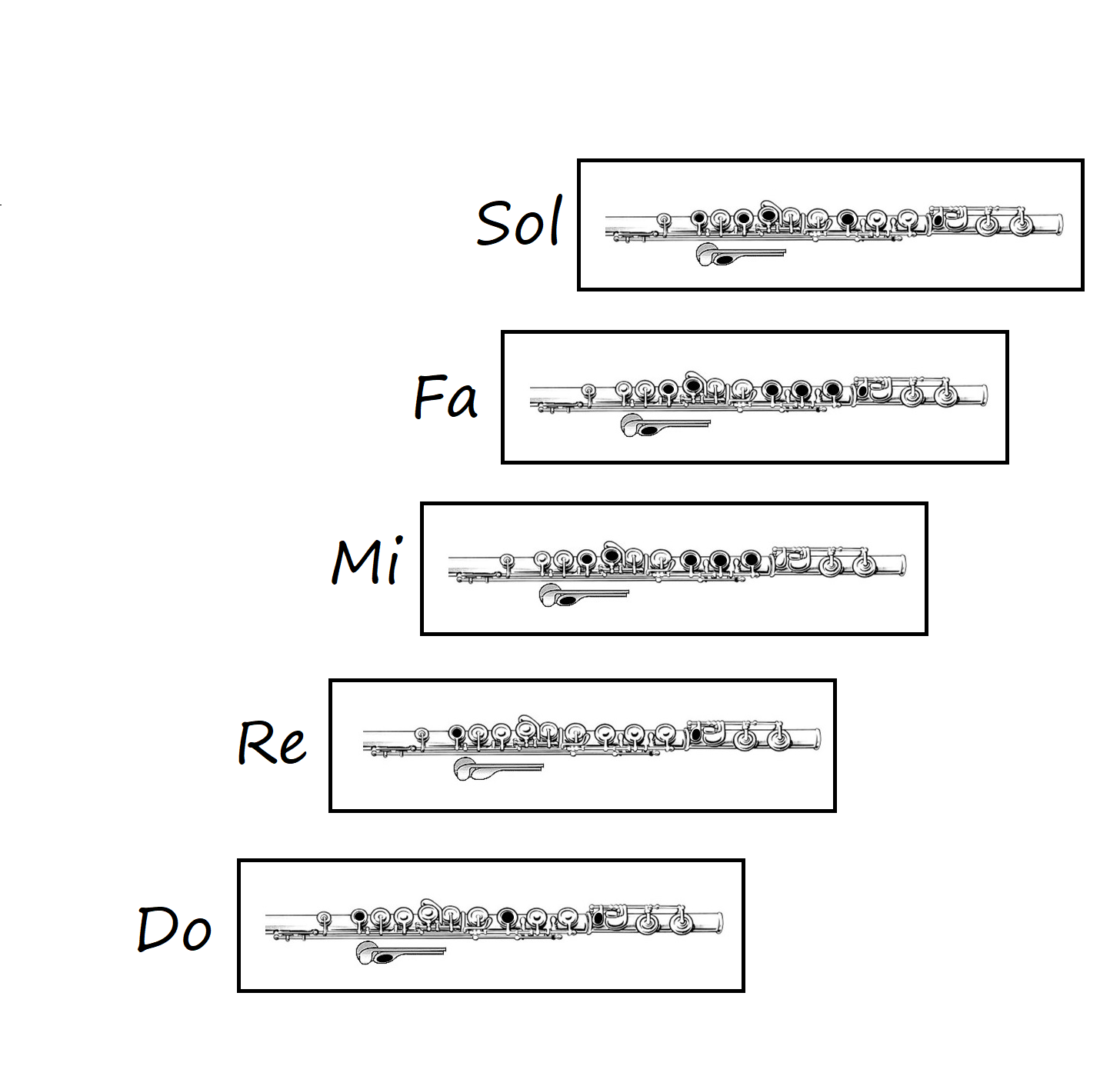 Clarinet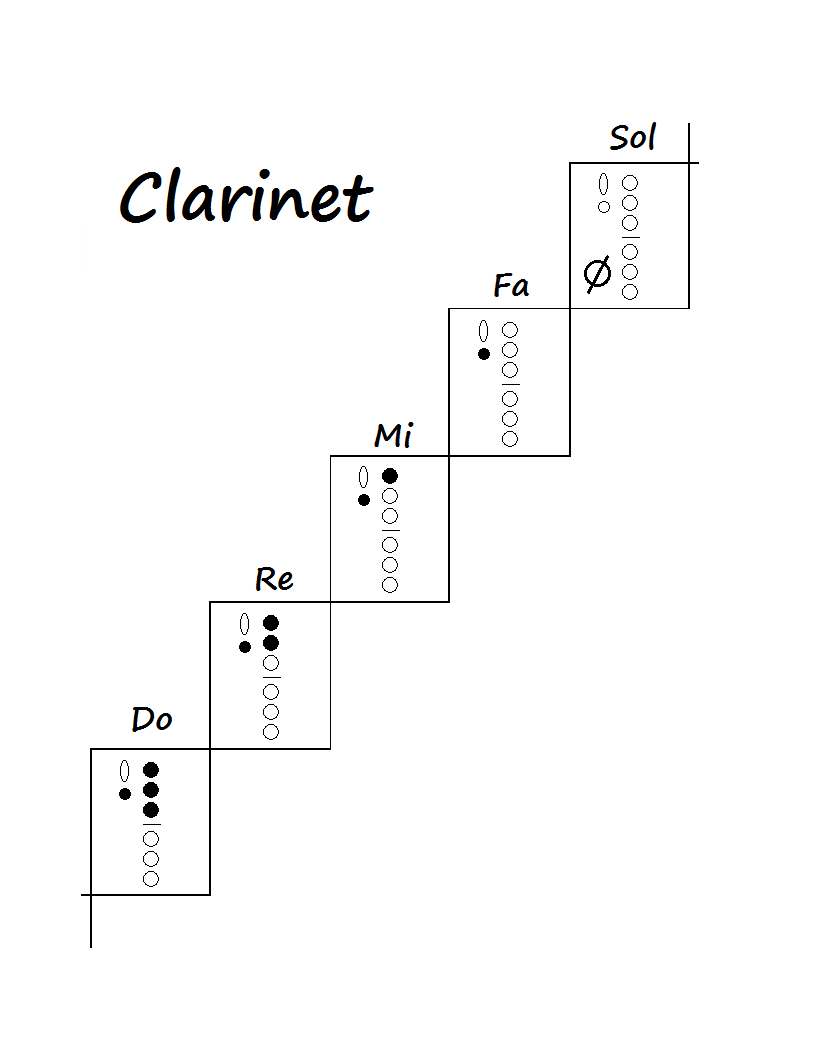 Electric Bass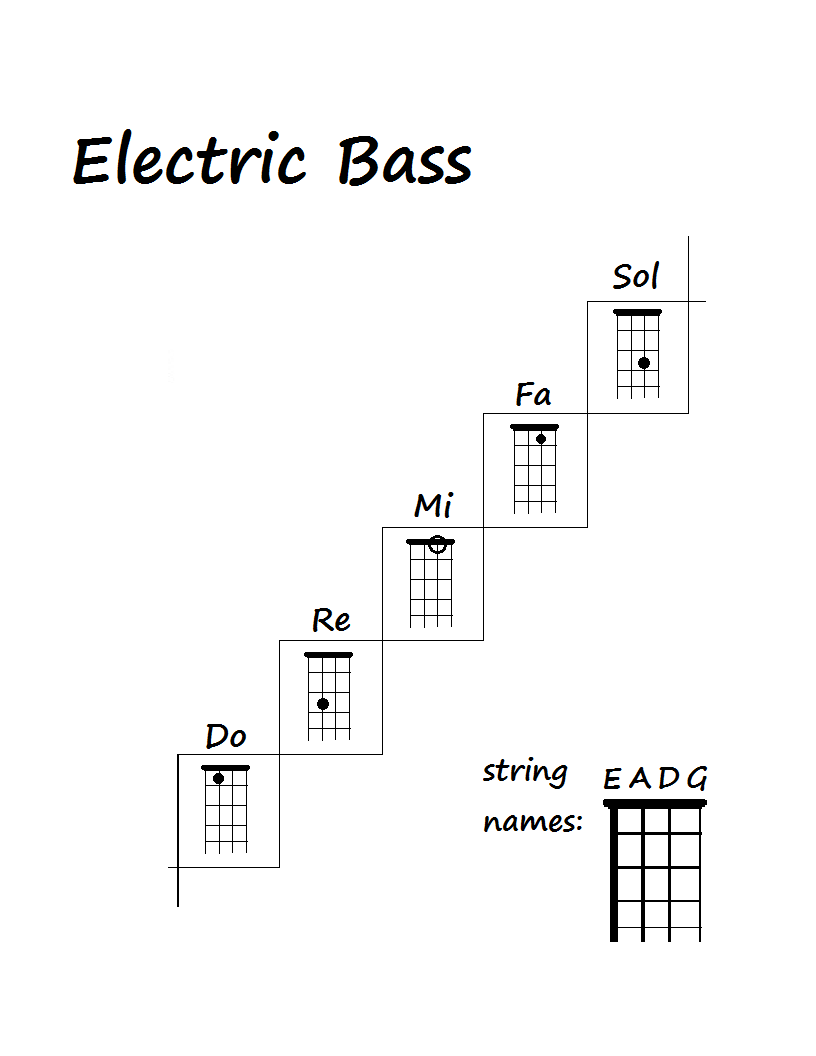 Trumpet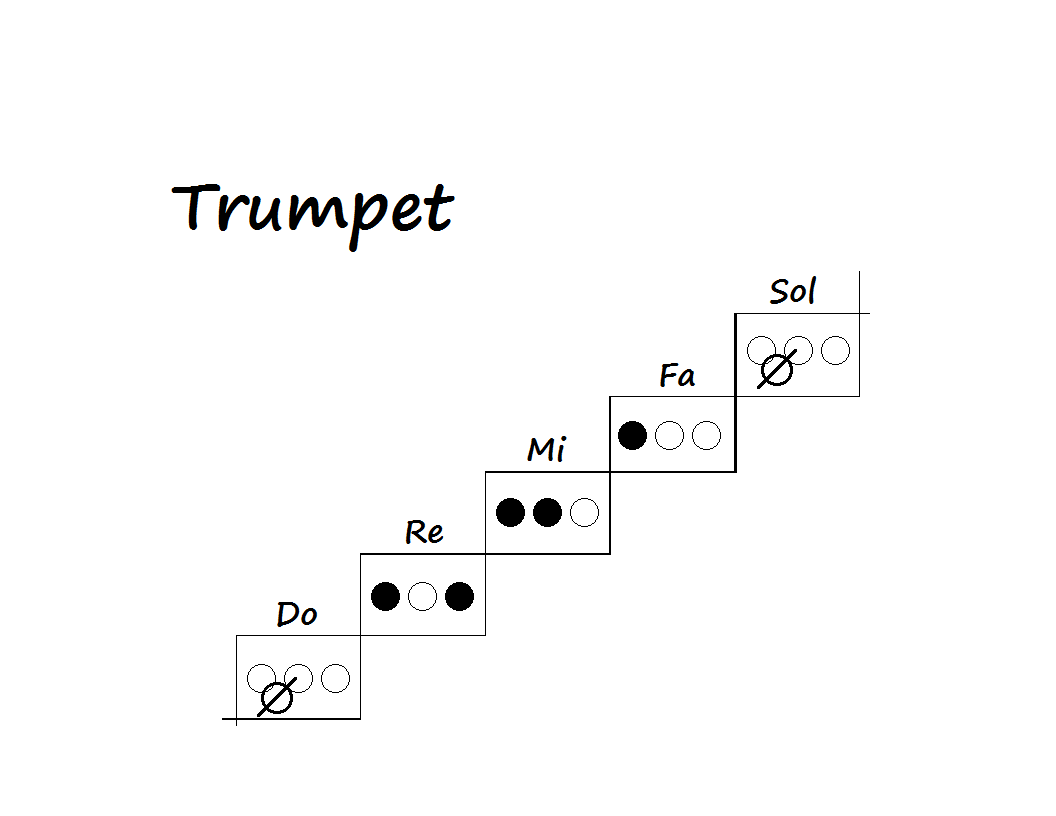 Trombone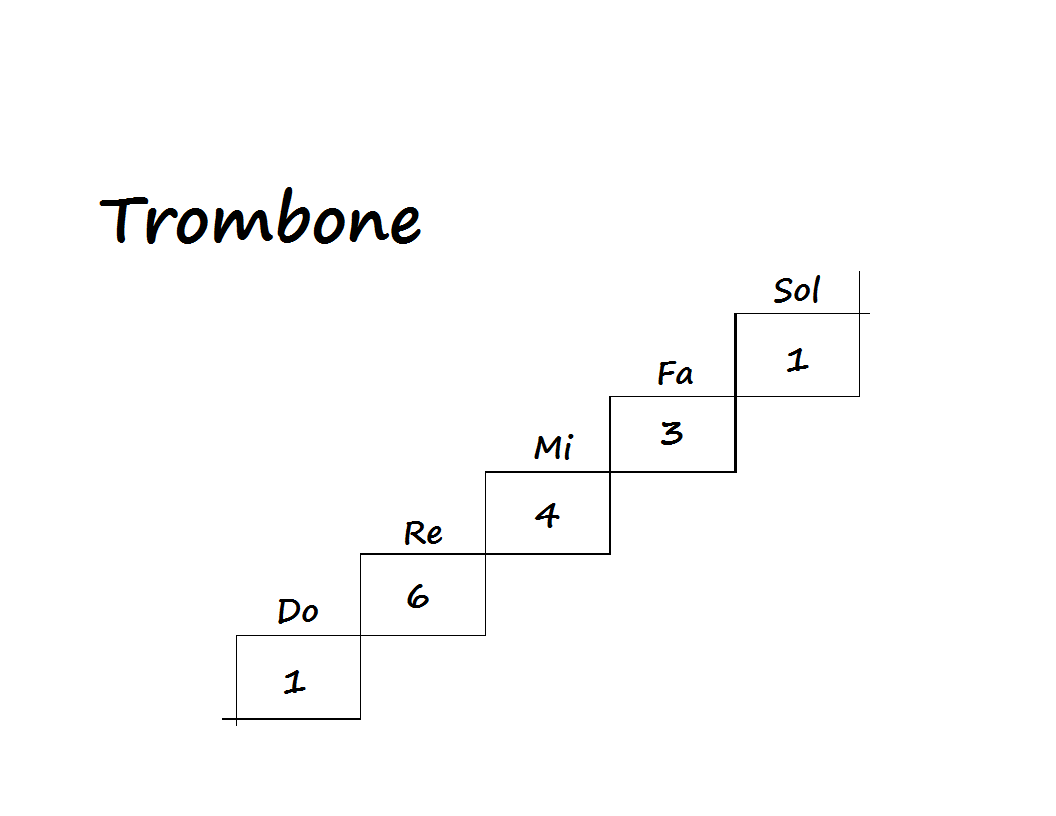 The bigger the number, the further you extend your slide:Euphonium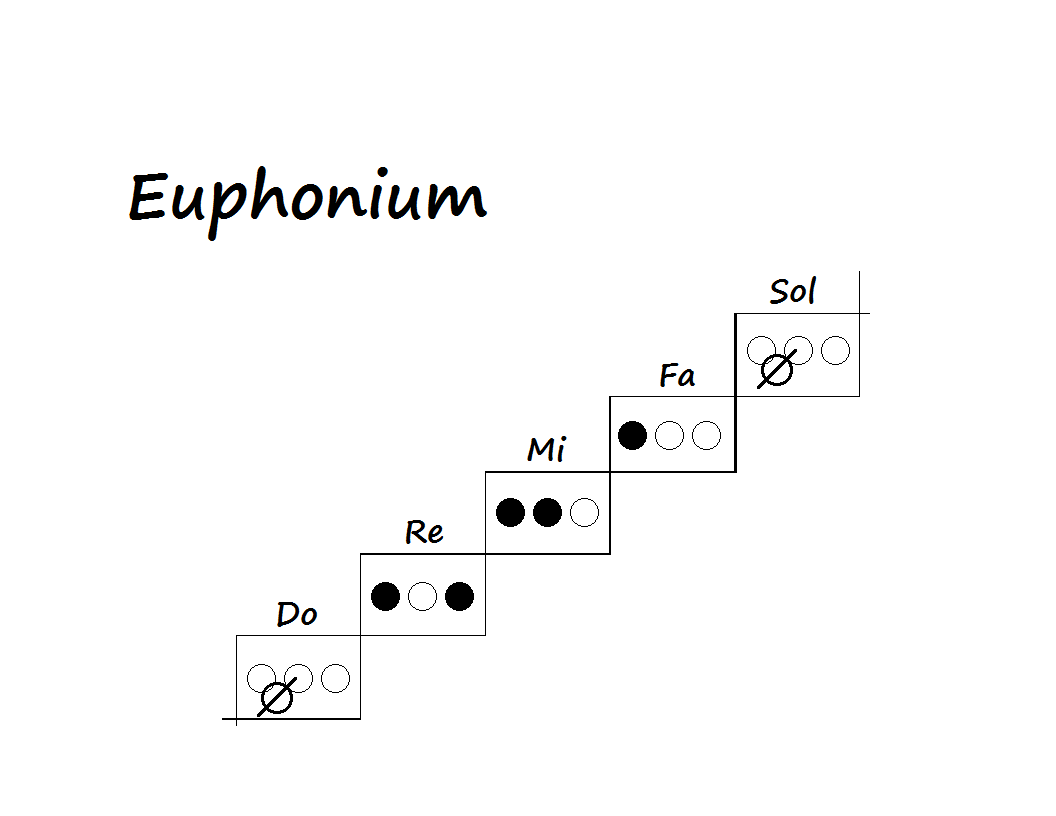 Xylophone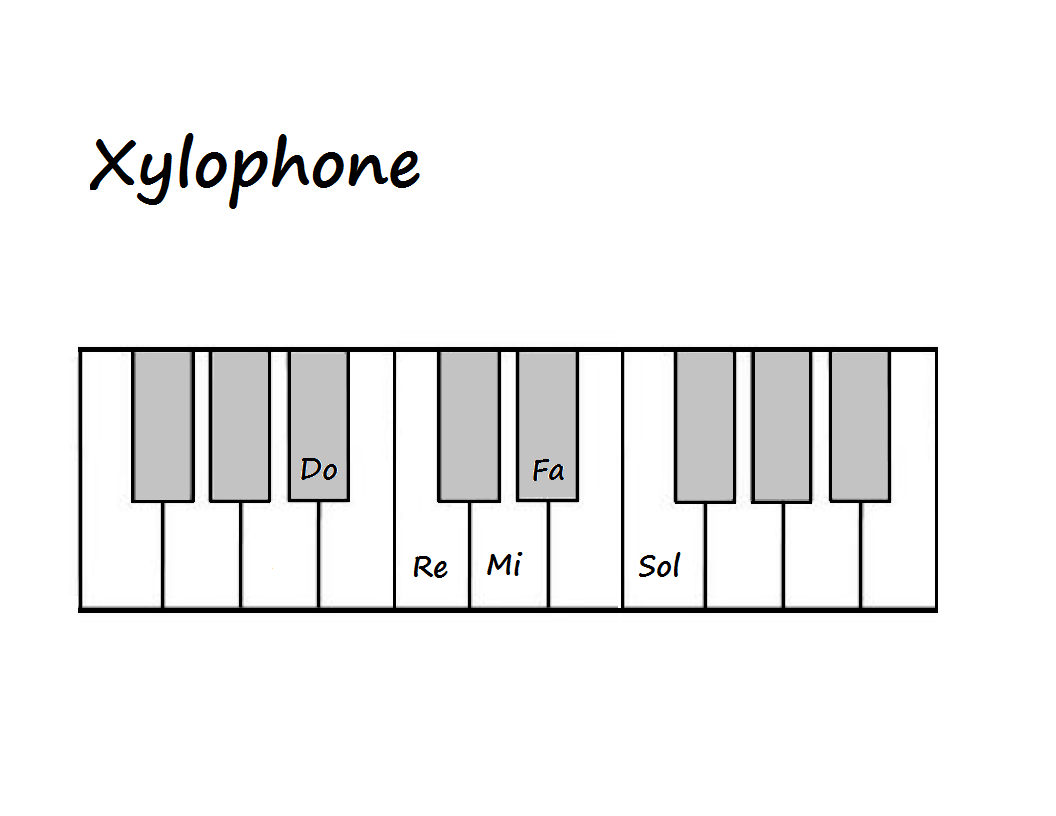 1st Position 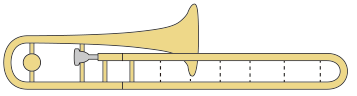 3rd Position 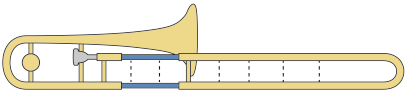 4th Position 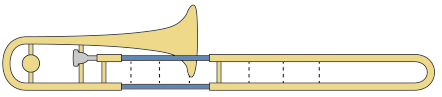 6th Position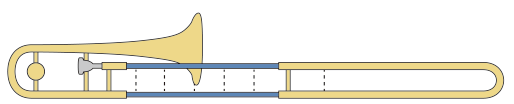 